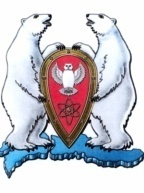 АДМИНИСТРАЦИЯ МУНИЦИПАЛЬНОГО ОБРАЗОВАНИЯ ГОРОДСКОЙ ОКРУГ «НОВАЯ ЗЕМЛЯ»       ПОСТАНОВЛЕНИЕ« 09 » июля 2021 г. № 19рп Белушья ГубаО внесении изменений в Положение о порядке комплектования групп муниципального бюджетного дошкольного образовательного учреждения Детского сада «Умка» В соответствии с Федеральным законом  от 29.12. 2012 № 273-ФЗ «Об образовании в Российской Федерации», Приказом Минпросвещения России от 15.05.2020 № 236 «Об утверждении Порядка приема на обучение по образовательным программам дошкольного образования»,р а с п о р я ж а ю с ь:1. Внести следующие изменения в Положение о порядке комплектования групп муниципального бюджетного дошкольного образовательного учреждения Детского сада «Умка», а именно:1.1. Пункт 7 главы 2 дополнить подпунктами 7.1. и 7.2.  следующего содержания:- «7.1. Заявление для направления в ДОУ представляется в администрацию муниципального образования городской округ «Новая Земля» на бумажном носителе и (или) в электронной форме через единый портал государственных и муниципальных услуг  (функций) и (или) региональные порталы государственных и муниципальных услуг (функций).»;- «7.2. Заявление о приеме представляется в ДОУ на бумажном носителе и (или) в электронной форме через единый портал государственных и муниципальных услуг (функций) и (или) региональные порталы государственных и муниципальных услуг (функций).».1.2. Дефис 5 абзаца 2 пункта 24 предложение: «контактные телефоны родителей  (законных представителей) ребенка» изложить в следующей редакции:- «адрес электронной почты, номер телефона (при наличии) родителей (законных представителей) ребенка.».1.3. В пункте 29  предложение: «зачисление детей в группы ДОУ производится на основании приказа руководителя ДОУ» - исключить. 1.4. Пункт 29 изложить в следующей редакции:	- «29. Руководитель образовательной организации издает распорядительный акт о зачислении ребенка в образовательную организацию (далее - распорядительный акт) в течение трех рабочих дней после заключения договора. Распорядительный акт, в трехдневный срок после издания, размещается на информационном стенде образовательной организации. На официальном сайте образовательной организации в сети Интернет размещаются реквизиты распорядительного акта, наименование возрастной группы, число детей, зачисленных в указанную возрастную группу.	После издания распорядительного акта ребенок снимается с учета детей, нуждающихся в предоставлении места в государственной или муниципальной образовательной организации».2. Настоящее постановление подлежит публикации в газете «Новоземельские вести» и размещению на официальном сайте муниципального образования городской округ «Новая Земля» nov-zemlya.ru. 3. Контроль за исполнением данного постановления возложить на руководителя отдела организационной, кадровой и социальной работы.И.о. главы муниципального образования		        		                А.А. Перфилов